ҠАРАР						                             	РЕШЕНИЕ23 ноябрь 2018 йыл    	                           № 173              23 ноября 2018 годаОб участии Администрации сельского поселения Кшлау-Елгинский сельсовет муниципального района Аскинский район Республики Башкортостан в проекте поддержки местных инициатив (ППМИ)      Совет сельского поселения Кшлау-Елгинский сельсовет муниципального района Аскинский район Республики Башкортостан решил:Информацию главы сельского поселения по поддержке местных инициатив принять сведению.На основании собрания граждан д.Базанчатово от 20.10.2018 года принять участие в проекте по поддержке местных инициатив.Обнародовать настоящее решение на информационном стенде в здании Администрации сельского поселения по адресу: д.Кшлау-Елга, ул.Школьная, дом 5 и разместить на официальном сайте Администрации сельского поселения Кшлау-Елгинский сельсовет муниципального района Аскинский район Республики Башкортостан: www.kshlau-elga04sp.ru  Настоящее решение вступает в силу с момента его официального обнародования. Глава сельского поселения Кшлау-Елгинский сельсовет муниципального района Аскинский район Республики Башкортостан____________Ф.В.СафинБашҡортостан РеспубликаһыАСҠЫН РАЙОНЫМУНИЦИПАЛЬ РАЙОНЫНЫҢҠЫШЛАУЙЫЛГА АУЫЛ СОВЕТЫАУЫЛ БИЛӘМӘҺЕ   СОВЕТЫ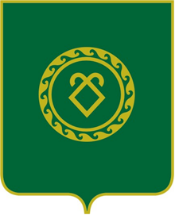 СОВЕТСЕЛЬСКОГО ПОСЕЛЕНИЯКШЛАУ-ЕЛГИНСКИЙ СЕЛЬСОВЕТМУНИЦИПАЛЬНОГО РАЙОНААСКИНСКИЙ РАЙОНРеспублики Башкортостан